Bærum kommunePP-tjenesten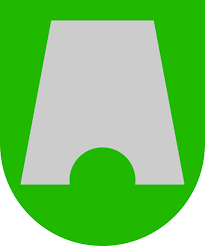 Unntatt fra offentlighetenOffentleglova § 13Henvisning til Pedagogisk psykologisk tjeneste (PP-tjenesten) - systemsakHenvisning til Pedagogisk psykologisk tjeneste (PP-tjenesten) - systemsakHenvisning til Pedagogisk psykologisk tjeneste (PP-tjenesten) - systemsakHenvisningen gjelderHenvisningen gjelderHenvisningen gjelderBarnehage/skole:Barnehage/skole:Avdeling/trinn/gruppe:Pedagogisk leder/kontaktlærer:Pedagogisk leder/kontaktlærer:Tlf. nr.:Henvisningen er drøftet med PPT, dato:Henvisningen er drøftet med PPT, dato:Navn på PP-rådgiver:SituasjonsbeskrivelseSituasjonsbeskrivelseSituasjonsbeskrivelseBakgrunn for henvisningenBakgrunn for henvisningenBakgrunn for henvisningenGi en beskrivelse av systemet - organisasjonen, gruppen- og/eller miljøet det søkes bistand iGi en beskrivelse av systemet - organisasjonen, gruppen- og/eller miljøet det søkes bistand iGi en beskrivelse av systemet - organisasjonen, gruppen- og/eller miljøet det søkes bistand iHvilke utviklingsprosjekter og satsningsområder er barnehagen/skolen og gruppen/trinnet i gang med?Hvilke utviklingsprosjekter og satsningsområder er barnehagen/skolen og gruppen/trinnet i gang med?Hvilke utviklingsprosjekter og satsningsområder er barnehagen/skolen og gruppen/trinnet i gang med?Hvilke tiltak har vært iverksatt i gruppen/klassen/barnehagen/skolen (systemtiltak)?Hvilke tiltak har vært iverksatt i gruppen/klassen/barnehagen/skolen (systemtiltak)?Hvilke tiltak har vært iverksatt i gruppen/klassen/barnehagen/skolen (systemtiltak)?Beskrivelse av behovet for bistandenBeskrivelse av behovet for bistandenBeskrivelse av behovet for bistandenHva ønskes det bistand med?Hva ønskes det bistand med?Hva ønskes det bistand med?Beskrivelse av ønsket målBeskrivelse av ønsket målBeskrivelse av ønsket målFor hvilken periode/tid ønskes det bistand?For hvilken periode/tid ønskes det bistand?For hvilken periode/tid ønskes det bistand?UnderskrifterUnderskrifterUnderskrifterStyrer/rektor                                                                                                                             DatoStyrer/rektor                                                                                                                             DatoStyrer/rektor                                                                                                                             DatoPostadresse: 	Bærum kommune, PPT, 1304 SandvikaKontoradresse:	Kommunegården, Arnold Haukelandsplass 10, 1338 SandvikaEpost: 		pptjenesten@baerum.kommune.noTelefon: 		67 50 40 50Postadresse: 	Bærum kommune, PPT, 1304 SandvikaKontoradresse:	Kommunegården, Arnold Haukelandsplass 10, 1338 SandvikaEpost: 		pptjenesten@baerum.kommune.noTelefon: 		67 50 40 50Postadresse: 	Bærum kommune, PPT, 1304 SandvikaKontoradresse:	Kommunegården, Arnold Haukelandsplass 10, 1338 SandvikaEpost: 		pptjenesten@baerum.kommune.noTelefon: 		67 50 40 50